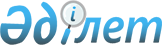 "2018 - 2020 жылдарға арналған Байзақ ауданы ауылдық округтерінің бюджеттері туралы" Байзақ аудандық мәслихатының 2017 жылғы 22 желтоқсандағы № 23-7 шешіміне өзгерістер енгізу туралыЖамбыл облысы Байзақ аудандық мәслихатының 2018 жылғы 24 сәуірдегі № 28-2 шешімі. Жамбыл облысы Әділет департаментінде 2018 жылғы 25 сәуірде № 3802 болып тіркелді
      РҚАО-ның ескертпесі.

      Құжаттың мәтінінде түпнұсқаның пунктуациясы мен орфографиясы сақталған.
      Қазақстан Республикасының 2008 жылғы 4 желтоқсандағы Бюджет кодексінің 109-1 бабына, "Қазақстан Республикасындағы жергілікті мемлекеттік басқару және өзін–өзі басқару туралы" Қазақстан Республикасының 2001 жылғы 23 қаңтардағы Заңының 6 бабына сәйкес аудандық мәслихат ШЕШІМ ҚАБЫЛДАДЫ:
      1. "2018 – 2020 жылдарға арналған Байзақ ауданы ауылдық округтерінің бюджеттері туралы" Байзақ аудандық мәслихатының 2017 жылғы 22 желтоқсандағы № 23-7 шешіміне (Нормативтік құқықтық актілерде мемлекеттік тіркеу тізілімінде № 3659 болып тіркелген, 2018 жылғы 5 қаңтардағы аудандық "Ауыл жаңалығы – Сельская новь" газетінде жарияланған) келесідей өзгерістер енгізілсін:
      1 қосымшасы:
      1-15. Қызыл жұлдыз ауылдық округі 2018 жылға:
      1) тармақшада:
      "99 371" сандары "101 941" сандарымен ауыстырылсын;
      "9 645" сандары "12 120" сандарымен ауыстырылсын; 
      "1 918" сандары "2 013" сандарымен ауыстырылсын; 
      2) тармақшада:
      "99 371" сандары "101 941" сандарымен ауыстырылсын.
      Аталған шешімнің 1 қосымшасы осы шешімнің 1 қосымшасына сәйкес жаңа редакцияда мазмұндалсын.
      2. Осы шешімнің орындалуын бақылау Байзақ аудандық мәслихатының "Аумақты экономикалық дамыту, қаржы, бюджет, әкімшілік аумақтық құрылым, адам құқығын қорғау мәселелері және жер учаскелерін сатып алу туралы шарттар жобаларын қарау" жөніндегі тұрақты комиссиясына жүктелсін.
      3. Осы шешім әділет органдарында мемлекеттік тіркеуден өткен күннен бастап күшіне енеді және 2018 жылдың 1 қаңтарынан қолданысқа енгізіледі.
					© 2012. Қазақстан Республикасы Әділет министрлігінің «Қазақстан Республикасының Заңнама және құқықтық ақпарат институты» ШЖҚ РМК
				
      Аудандық мәслихат

      сессиясының төрағасы 

 А. Жамишжанов

      Аудандық мәслихат

      хатшысы

 Н. Тлепов
Байзақ аудандық мәслихатының
2018 жылғы 24 сәуірдегі
№ 28-2 шешіміне 1 қосымшаБайзақ аудандық мәслихатының
2017 жылғы 22 желтоқсандағы
№ 23-7 шешіміне 1 қосымша
Санаты
Санаты
Санаты
Санаты
сомасы мың теңге
Жалғызтөбе ауылдық округі
Дихан ауылдық округі
Мырзатай ауылдық округі
Темірбек ауылдық округі
Түймекент ауылдық округі
Сыныбы
Сыныбы
Сыныбы
сомасы мың теңге
Жалғызтөбе ауылдық округі
Дихан ауылдық округі
Мырзатай ауылдық округі
Темірбек ауылдық округі
Түймекент ауылдық округі
Ішкі сыныбы
Ішкі сыныбы
сомасы мың теңге
Жалғызтөбе ауылдық округі
Дихан ауылдық округі
Мырзатай ауылдық округі
Темірбек ауылдық округі
Түймекент ауылдық округі
Ерекшелігі
сомасы мың теңге
Жалғызтөбе ауылдық округі
Дихан ауылдық округі
Мырзатай ауылдық округі
Темірбек ауылдық округі
Түймекент ауылдық округі
Атауы
I. Кірістер
1614463
69580
90470
97347
40494
100740
1
Салықтық түсімдер 
163035
4588
3202
5010
1792
7850
02
Табыс салығы
27675
525
200
1567
40
1500
2
Жеке табыс салығы
27675
525
200
1567
40
1500
04
Меншiкке салынатын салықтар
135360
4063
3002
3443
1752
6350
1
04
1
Мүлiкке салынатын салықтар
3342
312
57
114
22
250
3
Жер салығы
8572
386
312
399
230
600
4
Көлiк құралдарына салынатын салық
123446
3365
2633
2930
1500
5500
2
Салықтық емес түсiмдер
23313
2598
515
1488
26
121
01
Мемлекеттік меншіктен түсетін кірістер
355
18
12
16
11
17
5
Мемлекет меншігіндегі мүлікті жалға беруден түсетін кірістер
355
18
12
16
11
17
04
Мемлекеттік бюджеттен қаржыландырылатын, сондай-ақ Қазақстан Республикасы Ұлттық Банкінің бюджетінен (шығыстар сметасынан) қамтылатын және қаржыландырылатын мемлекеттік мекемелер салатын айыппұлдар, өсімпұлдар, санкциялар, өндіріп алулар
100
6
6
6
6
6
1
Мұнай секторы ұйымдарынан түсетін түсімдерді қоспағанда, мемлекеттік бюджеттен қаржыландырылатын, сондай-ақ Қазақстан Республикасы Ұлттық Банкінің бюджетінен (шығыстар сметасынан) ұсталатын және қаржыландырылатын мемлекеттік мекемелер салатын айыппұлдар, өсімпұлдар, санкциялар, өндіріп алулар
100
6
6
6
6
6
06
Басқа да салықтық емес түсiмдер
22858
2574
497
1466
9
98
1
Басқа да салықтық емес түсiмдер
22858
2574
497
1466
9
98
4
Трансферттердің түсімдері
1428115
62394
86753
90849
38676
92769
02
Мемлекеттiк басқарудың жоғары тұрған органдарынан түсетiн трансферттер
1428115
62394
86753
90849
38676
92769
3 
Аудандардың (облыстық маңызы бар қаланың) бюджетінен трансферттер
1428115
62394
86753
90849
38676
92769
санаты
санаты
санаты
санаты
Жаңатүрмыс ауылдық округі
Көктал ауылдық округі
Ынтымақ ауылдық округі
Суханбаев ауылдық округі
Қостөбе ауылдық округі
сыныбы
сыныбы
Жаңатүрмыс ауылдық округі
Көктал ауылдық округі
Ынтымақ ауылдық округі
Суханбаев ауылдық округі
Қостөбе ауылдық округі
Ішкі сыныбы
Ішкі сыныбы
Жаңатүрмыс ауылдық округі
Көктал ауылдық округі
Ынтымақ ауылдық округі
Суханбаев ауылдық округі
Қостөбе ауылдық округі
ерекшілігі
Жаңатүрмыс ауылдық округі
Көктал ауылдық округі
Ынтымақ ауылдық округі
Суханбаев ауылдық округі
Қостөбе ауылдық округі
ерекшілігі
Жаңатүрмыс ауылдық округі
Көктал ауылдық округі
Ынтымақ ауылдық округі
Суханбаев ауылдық округі
Қостөбе ауылдық округі
I. Кірістер
52861
72568
43437
47200
93822
1
Салықтық түсімдер 
2961
5164
2350
2386
10230
02
Табыс салығы
759
892
113
100
1600
2
Жеке табыс салығы
759
892
113
100
1600
04
Меншiкке салынатын салықтар
2202
4272
2237
2286
8630
1
04
1
Мүлiкке салынатын салықтар
38
200
36
36
255
3
Жер салығы
264
200
163
300
875
4
Көлiк құралдарына салынатын салық
1900
3872
2038
1950
7500
2
Салықтық емес түсiмдер
622
658
33
27
4874
01
Мемлекеттік меншіктен түсетін кірістер
12
16
16
17
16
5
Мемлекет меншігіндегі мүлікті жалға беруден түсетін кірістер
12
16
16
17
16
04
Мемлекеттік бюджеттен қаржыландырылатын, сондай-ақ Қазақстан Республикасы Ұлттық Банкінің бюджетінен (шығыстар сметасынан) қамтылатын және қаржыландырылатын мемлекеттік мекемелер салатын айыппұлдар, өсімпұлдар, санкциялар, өндіріп алулар
6
6
6
6
6
1
Мұнай секторы ұйымдарынан түсетін түсімдерді қоспағанда, мемлекеттік бюджеттен қаржыландырылатын, сондай-ақ Қазақстан Республикасы Ұлттық Банкінің бюджетінен (шығыстар сметасынан) ұсталатын және қаржыландырылатын мемлекеттік мекемелер салатын айыппұлдар, өсімпұлдар, санкциялар, өндіріп алулар
6
6
6
6
6
06
Басқа да салықтық емес түсiмдер
604
636
11
4
4852
1
Басқа да салықтық емес түсiмдер
604
636
11
4
4852
4
Трансферттердің түсімдері
49278
66746
41054
44787
78718
02
Мемлекеттiк басқарудың жоғары тұрған органдарынан түсетiн трансферттер
49278
66746
41054
44787
78718
3 
Аудандардың (облыстық маңызы бар қаланың) бюджетінен трансферттер
49278
66746
41054
44787
78718
санаты
санаты
санаты
санаты
Сомасы мың теңге
Бурыл ауылдық округі
Көптерек ауылдық округі
Улгілі ауылдық округі
Сарыкемер ауылдық округі
Қызыл жүлдыз ауылдық округі
Ботамойнақ ауылдық округі
Байтерек ауылдық округі
сыныбы
сыныбы
сыныбы
Сомасы мың теңге
Бурыл ауылдық округі
Көптерек ауылдық округі
Улгілі ауылдық округі
Сарыкемер ауылдық округі
Қызыл жүлдыз ауылдық округі
Ботамойнақ ауылдық округі
Байтерек ауылдық округі
Ішкі сыныбы
Ішкі сыныбы
Сомасы мың теңге
Бурыл ауылдық округі
Көптерек ауылдық округі
Улгілі ауылдық округі
Сарыкемер ауылдық округі
Қызыл жүлдыз ауылдық округі
Ботамойнақ ауылдық округі
Байтерек ауылдық округі
ерекшілігі
ерекшілігі
Сомасы мың теңге
Бурыл ауылдық округі
Көптерек ауылдық округі
Улгілі ауылдық округі
Сарыкемер ауылдық округі
Қызыл жүлдыз ауылдық округі
Ботамойнақ ауылдық округі
Байтерек ауылдық округі
1
1
I. Кірістер
179747
43782
43199
184762
101941
77617
274896
02
Салықтық түсімдер 
29813
1874
2855
29816
12120
10365
30659
2
Табыс салығы
3200
148
327
5964
3556
1300
5884
04
Жеке табыс салығы
3200
148
327
5964
3556
1300
5884
1
04
1
1
Меншiкке салынатын салықтар
26613
1726
2528
23852
8564
9065
24775
3
Мүлiкке салынатын салықтар
550
29
43
579
209
112
500
4
Жер салығы
1053
267
568
1098
224
822
811
2
2
Көлiк құралдарына салынатын салық
25010
1430
1917
22175
8131
8131
23464
01
Салықтық емес түсiмдер
428
32
157
6132
2013
1840
1749
5
Мемлекеттік меншіктен түсетін кірістер
16
24
0
14
118
0
32
04
Мемлекет меншігіндегі мүлікті жалға беруден түсетін кірістер
16
24
0
14
118
0
32
1
Мемлекеттік бюджеттен қаржыландырылатын, сондай-ақ Қазақстан Республикасы Ұлттық Банкінің бюджетінен (шығыстар сметасынан) қамтылатын және қаржыландырылатын мемлекеттік мекемелер салатын айыппұлдар, өсімпұлдар, санкциялар, өндіріп алулар
6
6
5
6
6
6
5
06
Мұнай секторы ұйымдарынан түсетін түсімдерді қоспағанда, мемлекеттік бюджеттен қаржыландырылатын, сондай-ақ Қазақстан Республикасы Ұлттық Банкінің бюджетінен (шығыстар сметасынан) ұсталатын және қаржыландырылатын мемлекеттік мекемелер салатын айыппұлдар, өсімпұлдар, санкциялар, өндіріп алулар
6
6
5
6
6
6
5
1
Басқа да салықтық емес түсiмдер
406
2
152
6112
1889
1834
1712
4
4
Басқа да салықтық емес түсiмдер
406
2
152
6112
1889
1834
1712
02
Трансферттердің түсімдері
149506
41876
40187
148814
87808
65412
242488
3 
Мемлекеттiк басқарудың жоғары тұрған органдарынан түсетiн трансферттер
149506
41876
40187
148814
87808
65412
242488
1
1
Аудандардың (облыстық маңызы бар қаланың) бюджетінен трансферттер
149506
41876
40187
148814
87808
65412
242488
Функционалдық топ
Функционалдық топ
Функционалдық топ
Функционалдық топ
сома, мың. теңге
Жалғызтөбе ауылдық округі
Дихан ауылдық округі
Мырзатай ауылдық округі
Темірбек ауылдық округі
Кіші функция
Кіші функция
Кіші функция
сома, мың. теңге
Жалғызтөбе ауылдық округі
Дихан ауылдық округі
Мырзатай ауылдық округі
Темірбек ауылдық округі
Бюджеттік бағдарламалардың әкімшілері 1236620
Бюджеттік бағдарламалардың әкімшілері 1236620
Бюджеттік бағдарламалардың әкімшілері 1236620
сома, мың. теңге
Жалғызтөбе ауылдық округі
Дихан ауылдық округі
Мырзатай ауылдық округі
Темірбек ауылдық округі
Бағдарлама
Бағдарлама
сома, мың. теңге
Жалғызтөбе ауылдық округі
Дихан ауылдық округі
Мырзатай ауылдық округі
Темірбек ауылдық округі
Атауы
сома, мың. теңге
Жалғызтөбе ауылдық округі
Дихан ауылдық округі
Мырзатай ауылдық округі
Темірбек ауылдық округі
2. Шығыстар
1614463
69580
90470
97347
40494
01
Жалпы сипаттағы мемлекеттiк қызметтер 
403835
23466
18445
17418
17715
124
Аудандық маңызы бар қала, ауыл, кент, ауылдық округ әкімінің аппараты
403835
23466
18445
17418
17715
001
Аудандық маңызы бар қала, ауыл, кент, ауылдық округ әкімінің қызметін қамтамасыз ету жөніндегі қызметтер
388106
22725
18128
17311
16757
022
Мемлекеттік органның күрделі шығыстары
17618
741
317
107
958
04
Бiлiм беру
968157
37465
67929
71333
19418
124
Аудандық маңызы бар қала, ауыл, кент, ауылдық округ әкімінің аппараты
968157
37465
67929
71333
19418
004
Мектепке дейінгі тәрбиелеу және оқыту және мектепке дейінгі тәрбиелеу және оқыту ұйымдарында медициналық қызмет көрсетуді ұйымдастыру
954747
36169
66913
67297
19418
005
Ауылдық жерлерде оқушыларды жақын жердегі мектепке дейін тегін алып баруды және одан алып қайтуды ұйымдастыру
13410
1296
1016
4036
0
07
Тұрғын үй-коммуналдық шаруашылық
152157
6058
1315
5483
1369
124
Аудандық маңызы бар қала, ауыл, кент, ауылдық округ әкімінің аппараты
152157
6058
1315
5483
1369
008
Елді мекендердегі көшелерді жарықтандыру
41425
1919
886
1878
842
009
Елді мекендердің санитариясын қамтамасыз ету
13677
425
125
240
137
011
Елді мекендерді абаттандыру мен көгалдандыру
97055
3714
304
3365
390
13
Басқалар
90314
2591
2781
3113
1992
124
Аудандық маңызы бар қала, ауыл, кент, ауылдық округ әкімінің аппараты
90314
2591
2781
3113
1992
040
Өңірлерді дамытудың 2020 жылға дейінгі бағдарламасы шеңберінде өңірлерді экономикалық дамытуға жәрдемдесу бойынша шараларды іске асыру
90314
2591
2781
3113
1992
3. Таза бюджеттік кредит беру
0
0
0
0
0
4. Қаржы активтерімен жасалатын операциялар бойынша сальдо
0
0
0
0
0
Мемлекеттің қаржы активтерін сатудан түсетін түсімдер
0
0
0
0
0
5. Бюджет тапшылығы (профициті)
0
0
0
0
0
6. Бюджет тапшылығын қаржыландыру (профицитін пайдалану)
0
0
0
0
0
Функционалдық топ
Функционалдық топ
Функционалдық топ
Функционалдық топ
Түймекент ауылдық округі
Жаңатүрмыс ауылдық округі
Көктал ауылдық округі
Ынтымақ ауылдық округі
Суханбаев ауылдық округі
Кіші функция
Кіші функция
Кіші функция
Түймекент ауылдық округі
Жаңатүрмыс ауылдық округі
Көктал ауылдық округі
Ынтымақ ауылдық округі
Суханбаев ауылдық округі
Бюджеттік бағдарламалардың әкімшілері 1236620
Бюджеттік бағдарламалардың әкімшілері 1236620
Бюджеттік бағдарламалардың әкімшілері 1236620
Түймекент ауылдық округі
Жаңатүрмыс ауылдық округі
Көктал ауылдық округі
Ынтымақ ауылдық округі
Суханбаев ауылдық округі
Бағдарлама
Бағдарлама
Түймекент ауылдық округі
Жаңатүрмыс ауылдық округі
Көктал ауылдық округі
Ынтымақ ауылдық округі
Суханбаев ауылдық округі
Атауы
Атауы
Түймекент ауылдық округі
Жаңатүрмыс ауылдық округі
Көктал ауылдық округі
Ынтымақ ауылдық округі
Суханбаев ауылдық округі
2. Шығыстар
100740
52861
72568
43437
47200
01
Жалпы сипаттағы мемлекеттiк қызметтер 
23392
23227
19517
17579
21509
124
Аудандық маңызы бар қала, ауыл, кент, ауылдық округ әкімінің аппараты
23392
23227
19517
17579
21509
001
Аудандық маңызы бар қала, ауыл, кент, ауылдық округ әкімінің қызметін қамтамасыз ету жөніндегі қызметтер
22577
22820
18960
16489
20301
022
Мемлекеттік органның күрделі шығыстары
815
407
557
1090
1208
04
Бiлiм беру
67953
22262
47584
21759
21662
124
Аудандық маңызы бар қала, ауыл, кент, ауылдық округ әкімінің аппараты
67953
22262
47584
21759
21662
004
Мектепке дейінгі тәрбиелеу және оқыту және мектепке дейінгі тәрбиелеу және оқыту ұйымдарында медициналық қызмет көрсетуді ұйымдастыру
67953
21023
47584
21759
21662
005
Ауылдық жерлерде оқушыларды жақын жердегі мектепке дейін тегін алып баруды және одан алып қайтуды ұйымдастыру
0
1239
0
0
0
07
Тұрғын үй-коммуналдық шаруашылық
2268
3356
2586
1876
1850
124
Аудандық маңызы бар қала, ауыл, кент, ауылдық округ әкімінің аппараты
2268
3356
2586
1876
1850
008
Елді мекендердегі көшелерді жарықтандыру
846
2156
1636
1176
1100
009
Елді мекендердің санитариясын қамтамасыз ету
500
600
350
100
150
011
Елді мекендерді абаттандыру мен көгалдандыру
922
600
600
600
600
13
Басқалар
7127
4016
2881
2223
2179
124
Аудандық маңызы бар қала, ауыл, кент, ауылдық округ әкімінің аппараты
7127
4016
2881
2223
2179
040
Өңірлерді дамытудың 2020 жылға дейінгі бағдарламасы шеңберінде өңірлерді экономикалық дамытуға жәрдемдесу бойынша шараларды іске асыру
7127
4016
2881
2223
2179
3. Таза бюджеттік кредит беру
0
0
0
0
0
4. Қаржы активтерімен жасалатын операциялар бойынша сальдо
0
0
0
0
0
Мемлекеттің қаржы активтерін сатудан түсетін түсімдер
0
0
0
0
0
5. Бюджет тапшылығы (профициті)
0
0
0
0
0
6. Бюджет тапшылығын қаржыландыру (профицитін пайдалану)
0
0
0
0
0
Функционалдық топ
Функционалдық топ
Функционалдық топ
Функционалдық топ
Қостөбе ауылдық округі
Бурыл ауылдық округі
Көптерек ауылдық округі
Улгілі ауылдық округі
Сарыкемер ауылдық округі
Кіші функция
Кіші функция
Кіші функция
Қостөбе ауылдық округі
Бурыл ауылдық округі
Көптерек ауылдық округі
Улгілі ауылдық округі
Сарыкемер ауылдық округі
Бюджеттік бағдарламалардың әкімшілері 1236620
Бюджеттік бағдарламалардың әкімшілері 1236620
Бюджеттік бағдарламалардың әкімшілері 1236620
Қостөбе ауылдық округі
Бурыл ауылдық округі
Көптерек ауылдық округі
Улгілі ауылдық округі
Сарыкемер ауылдық округі
Бағдарлама
Бағдарлама
Қостөбе ауылдық округі
Бурыл ауылдық округі
Көптерек ауылдық округі
Улгілі ауылдық округі
Сарыкемер ауылдық округі
Атауы
Атауы
Қостөбе ауылдық округі
Бурыл ауылдық округі
Көптерек ауылдық округі
Улгілі ауылдық округі
Сарыкемер ауылдық округі
2. Шығыстар
93822
179747
43782
43199
184762
01
Жалпы сипаттағы мемлекеттiк қызметтер 
24063
45546
17781
17634
34807
124
Аудандық маңызы бар қала, ауыл, кент, ауылдық округ әкімінің аппараты
24063
45546
17781
17634
34807
001
Аудандық маңызы бар қала, ауыл, кент, ауылдық округ әкімінің қызметін қамтамасыз ету жөніндегі қызметтер
23356
41883
16708
17261
33285
022
Мемлекеттік органның күрделі шығыстары
707
3663
1073
373
1522
04
Бiлiм беру
56246
115190
21795
20140
76624
124
Аудандық маңызы бар қала, ауыл, кент, ауылдық округ әкімінің аппараты
56246
115190
21795
20140
76624
004
Мектепке дейінгі тәрбиелеу және оқыту және мектепке дейінгі тәрбиелеу және оқыту ұйымдарында медициналық қызмет көрсетуді ұйымдастыру
56246
115190
21795
20140
76624
005
Ауылдық жерлерде оқушыларды жақын жердегі мектепке дейін тегін алып баруды және одан алып қайтуды ұйымдастыру
0
0
0
0
0
07
Тұрғын үй-коммуналдық шаруашылық
7614
7606
2111
3571
59660
124
Аудандық маңызы бар қала, ауыл, кент, ауылдық округ әкімінің аппараты
7614
7606
2111
3571
59660
008
Елді мекендердегі көшелерді жарықтандыру
4530
4200
1486
1371
7665
009
Елді мекендердің санитариясын қамтамасыз ету
125
1200
125
200
4000
011
Елді мекендерді абаттандыру мен көгалдандыру
2959
2206
500
2000
47995
13
Басқалар
5899
11405
2095
1854
13671
124
Аудандық маңызы бар қала, ауыл, кент, ауылдық округ әкімінің аппараты
5899
11405
2095
1854
13671
040
Өңірлерді дамытудың 2020 жылға дейінгі бағдарламасы шеңберінде өңірлерді экономикалық дамытуға жәрдемдесу бойынша шараларды іске асыру
5899
11405
2095
1854
13671
3. Таза бюджеттік кредит беру
0
0
0
0
0
4. Қаржы активтерімен жасалатын операциялар бойынша сальдо
0
0
0
0
0
Мемлекеттің қаржы активтерін сатудан түсетін түсімдер
0
0
0
0
0
5. Бюджет тапшылығы (профициті)
0
0
0
0
0
6. Бюджет тапшылығын қаржыландыру (профицитін пайдалану)
0
0
0
0
0
Функционалдық топ
Функционалдық топ
Функционалдық топ
Функционалдық топ
Қызыл жүлдыз ауылдық округі
Ботамойнақ ауылдық округі
Байтерек ауылдық округі
Кіші функция
Кіші функция
Кіші функция
Қызыл жүлдыз ауылдық округі
Ботамойнақ ауылдық округі
Байтерек ауылдық округі
Бюджеттік бағдарламалардың әкімшілері 1236620
Бюджеттік бағдарламалардың әкімшілері 1236620
Бюджеттік бағдарламалардың әкімшілері 1236620
Қызыл жүлдыз ауылдық округі
Ботамойнақ ауылдық округі
Байтерек ауылдық округі
Бағдарлама
Бағдарлама
Қызыл жүлдыз ауылдық округі
Ботамойнақ ауылдық округі
Байтерек ауылдық округі
Атауы
Атауы
Қызыл жүлдыз ауылдық округі
Ботамойнақ ауылдық округі
Байтерек ауылдық округі
2. Шығыстар
101941
77617
274896
01
Жалпы сипаттағы мемлекеттiк қызметтер 
22563
24884
34289
124
Аудандық маңызы бар қала, ауыл, кент, ауылдық округ әкімінің аппараты
22563
24884
34289
001
Аудандық маңызы бар қала, ауыл, кент, ауылдық округ әкімінің қызметін қамтамасыз ету жөніндегі қызметтер
22163
23152
32341
022
Мемлекеттік органның күрделі шығыстары
400
1732
1948
04
Бiлiм беру
69384
40185
191228
124
Аудандық маңызы бар қала, ауыл, кент, ауылдық округ әкімінің аппараты
69384
40185
191228
004
Мектепке дейінгі тәрбиелеу және оқыту және мектепке дейінгі тәрбиелеу және оқыту ұйымдарында медициналық қызмет көрсетуді ұйымдастыру
69384
35316
190274
005
Ауылдық жерлерде оқушыларды жақын жердегі мектепке дейін тегін алып баруды және одан алып қайтуды ұйымдастыру
0
4869
954
07
Тұрғын үй-коммуналдық шаруашылық
4500
7434
33500
124
Аудандық маңызы бар қала, ауыл, кент, ауылдық округ әкімінің аппараты
4500
7434
33500
008
Елді мекендердегі көшелерді жарықтандыру
2700
2034
5000
009
Елді мекендердің санитариясын қамтамасыз ету
400
1000
4000
011
Елді мекендерді абаттандыру мен көгалдандыру
1400
4400
24500
13
Басқалар
5494
5114
15879
124
Аудандық маңызы бар қала, ауыл, кент, ауылдық округ әкімінің аппараты
5494
5114
15879
040
Өңірлерді дамытудың 2020 жылға дейінгі бағдарламасы шеңберінде өңірлерді экономикалық дамытуға жәрдемдесу бойынша шараларды іске асыру
5494
5114
15879
3. Таза бюджеттік кредит беру
0
0
0
4. Қаржы активтерімен жасалатын операциялар бойынша сальдо
0
0
0
Мемлекеттің қаржы активтерін сатудан түсетін түсімдер
0
0
0
5. Бюджет тапшылығы (профициті)
0
0
0
6. Бюджет тапшылығын қаржыландыру (профицитін пайдалану)
0
0
0